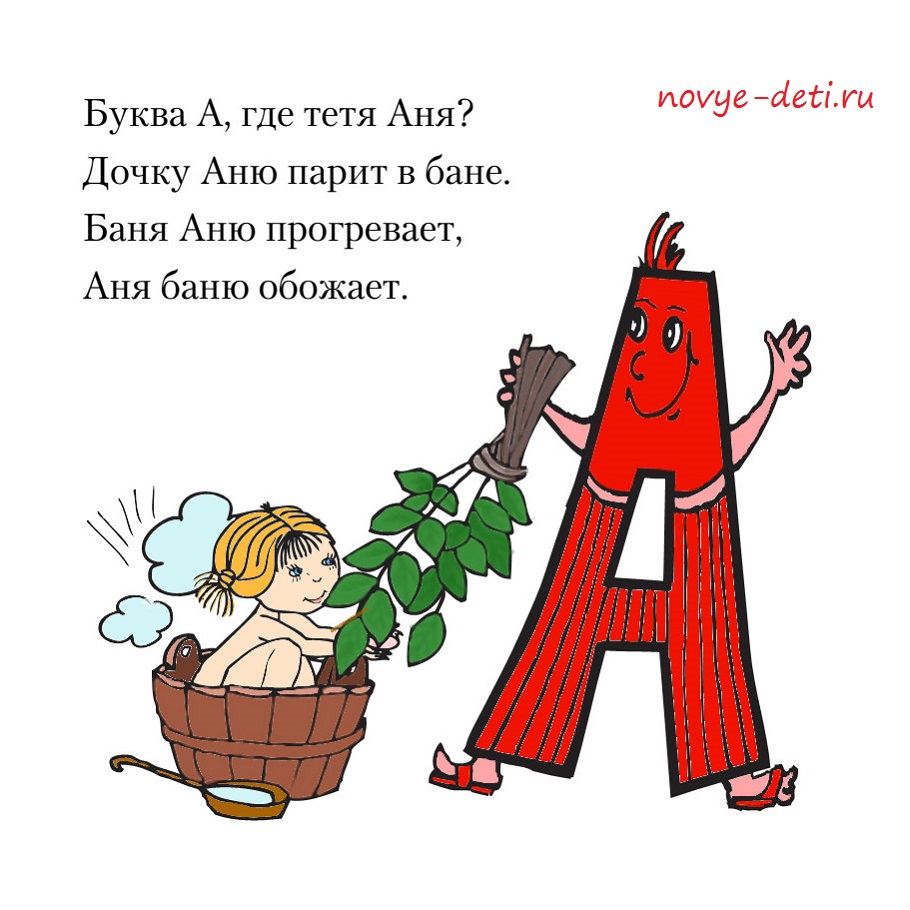 Вопросы и задания 

       *  Сколько имён на букву А ты знаешь?Какие слова на букву А ты знаешь?Нарисуй для Ани игрушки, которыми можно играть в бане.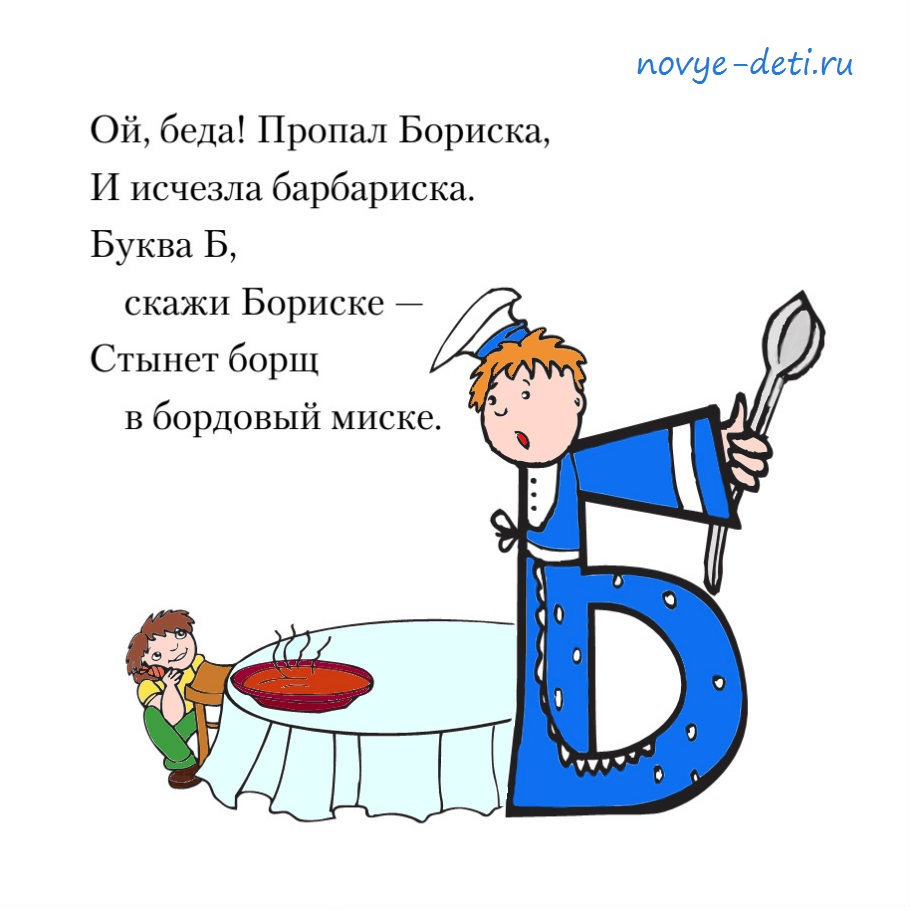 Вопросы и задания 

       *  Какую еду на букву Б ты знаешь?Какие слова на букву Б ты знаешь?Как ты думаешь, почему Бориска спрятался с барбариской?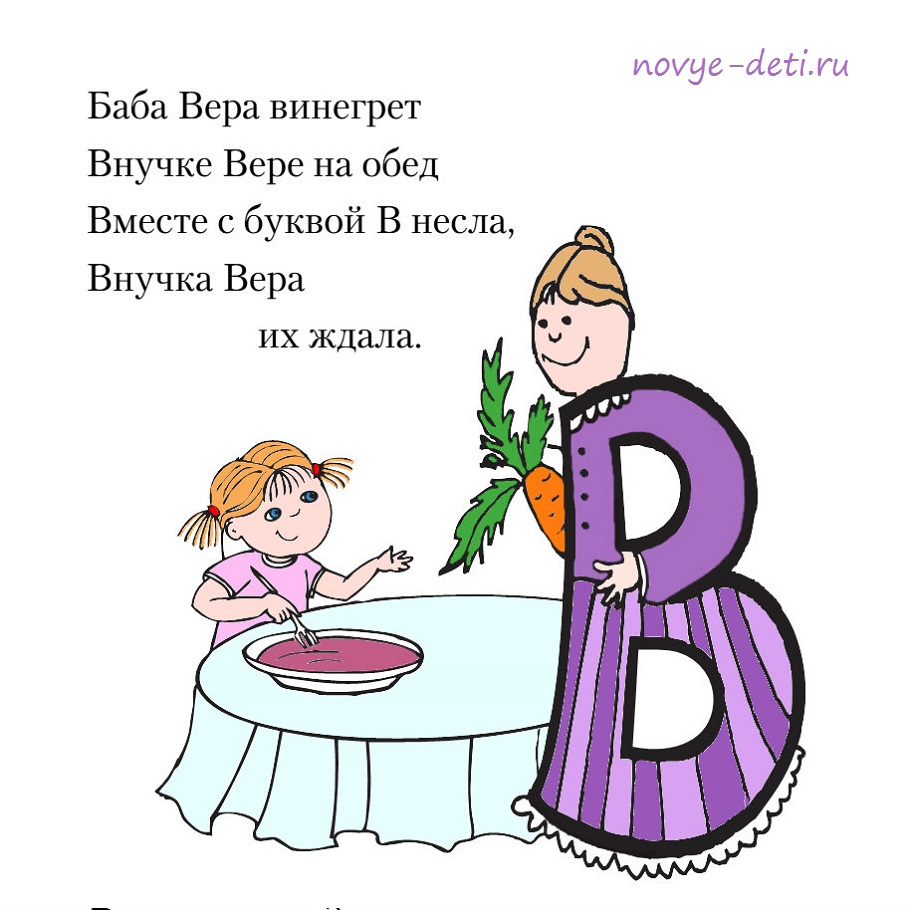 Вопросы и задания 


Чем ещё на букву В баба Вера может угостить внучку?Какие слова на букву В ты знаешь?Нарисуй для буквы В разные овощи для винегрета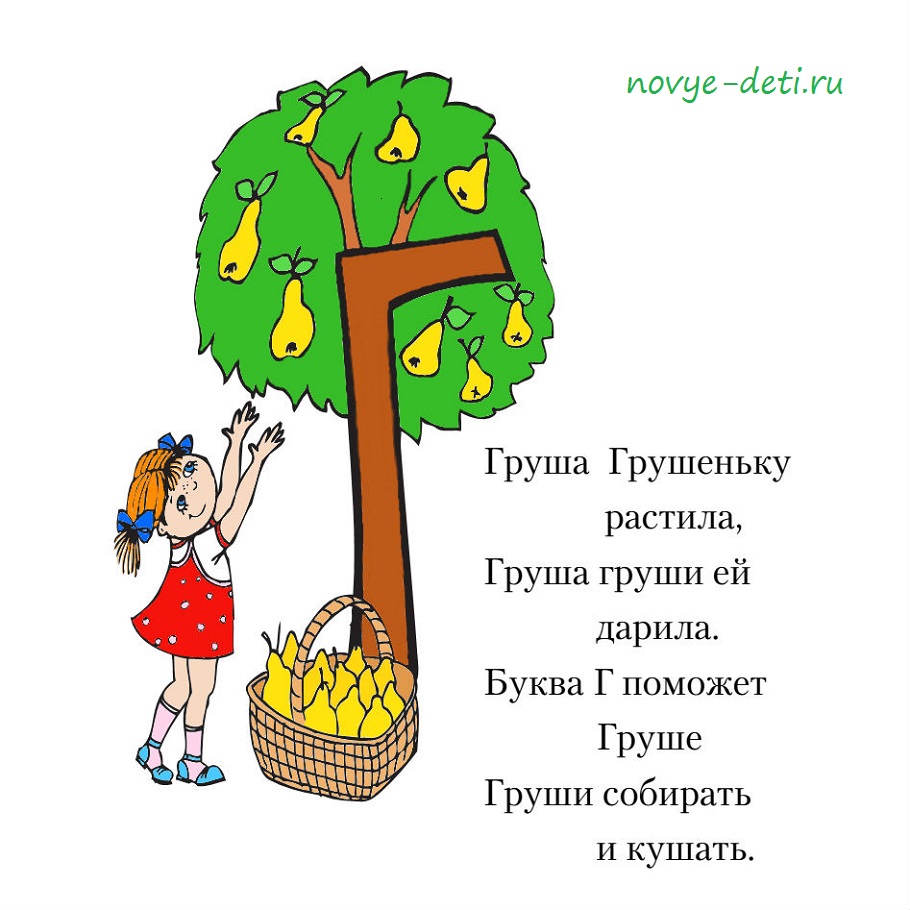 Вопросы и задания 


Расскажи о вкусной груше, которую ты кушал.Какие слова ты знаешь на букву Г?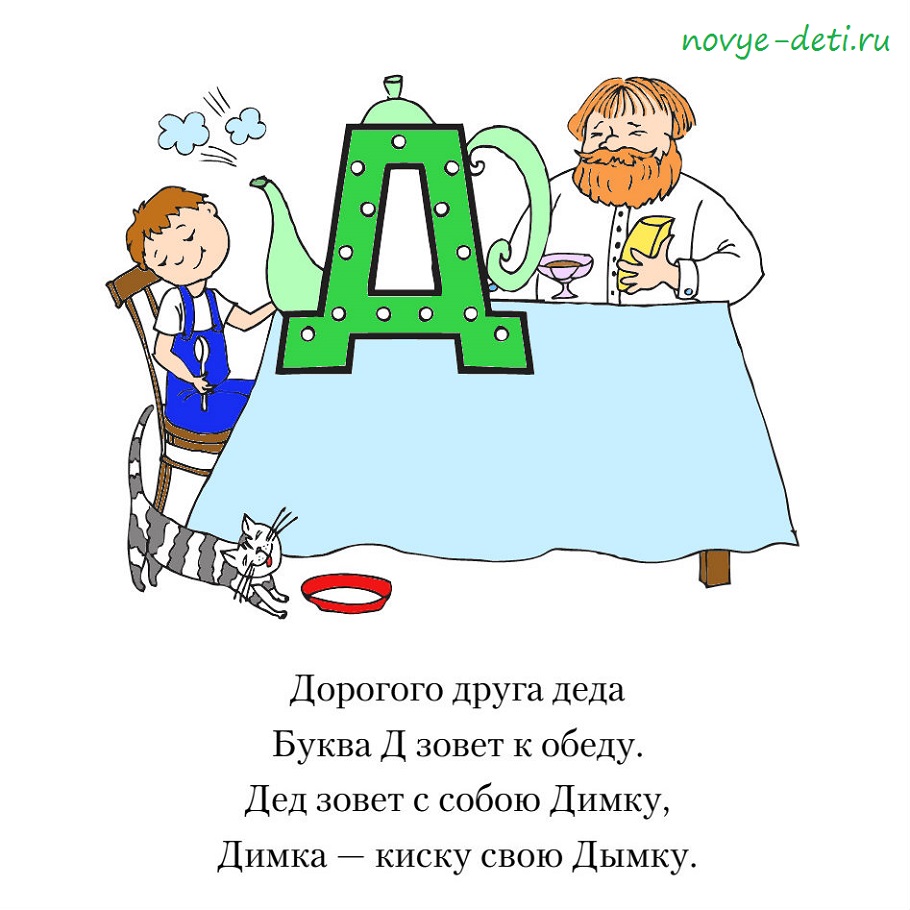 Вопросы и задания 


Кто пришёл на обед?С кем ты любишь обедать?Какие слова на букву Д ты знаешь?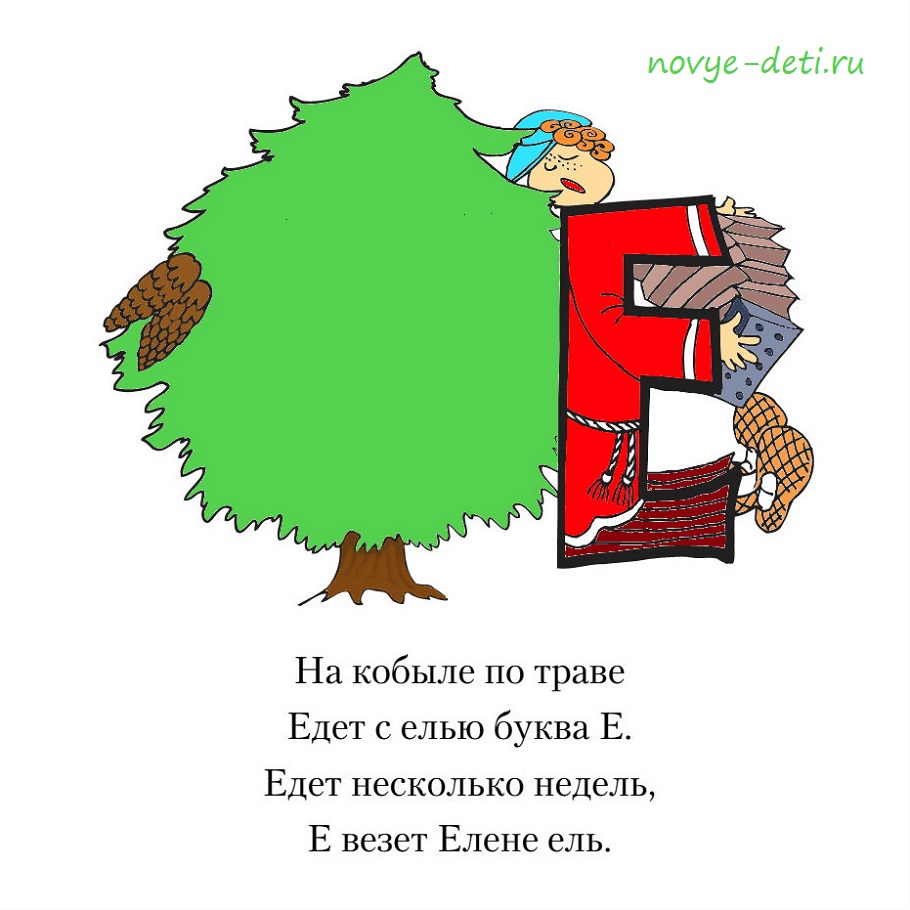 Вопросы и задания 


Как ты думаешь, зачем Елене нужна ель?Нарисуй для буквы Е и ели несколько ёлочных игрушек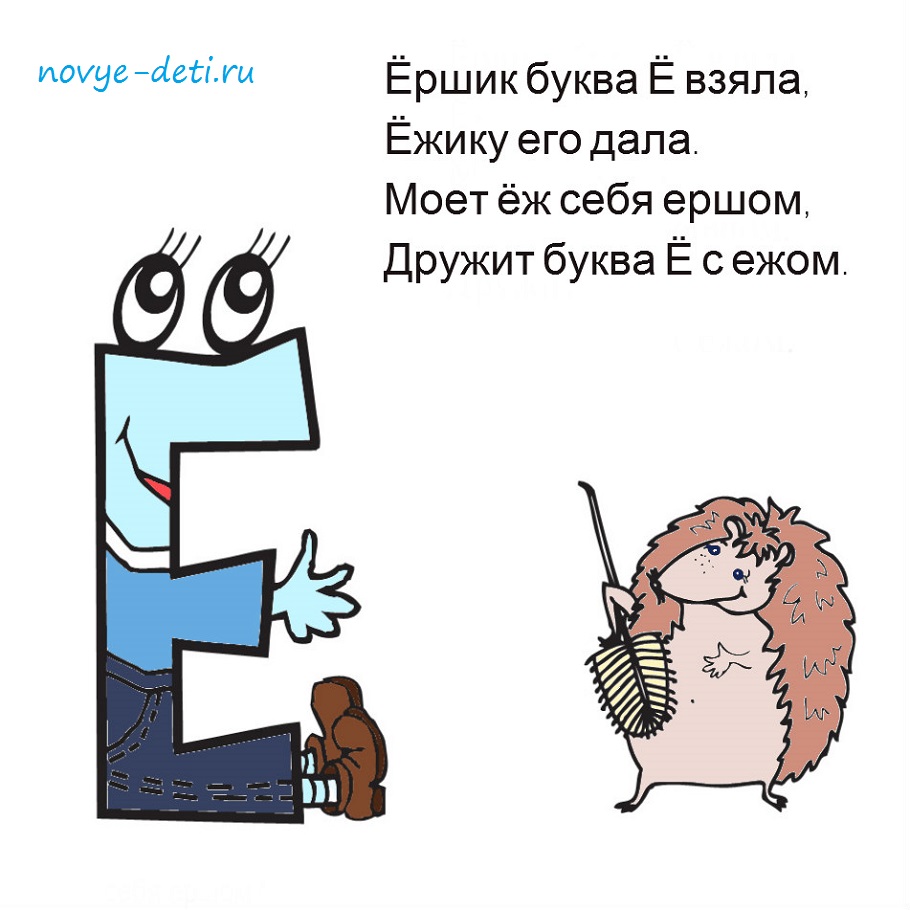 Вопросы и задания 


Как ты думаешь, почему ёжику удобно мыть себя ершом?Что удобно мыть ёршиком на кухне?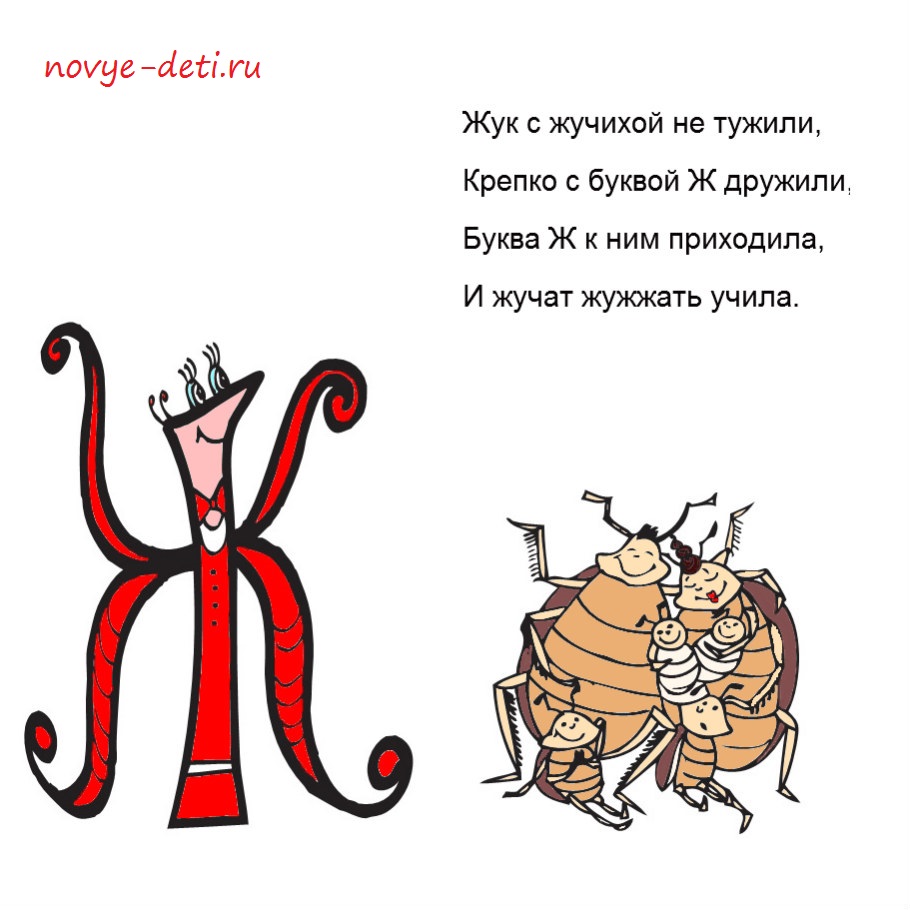 Вопросы и задания 


С кем дружит буква Ж?Изобрази, как жужжат жук, жучиха и жучата.Какие ещё слова ты знаешь на букву Ж?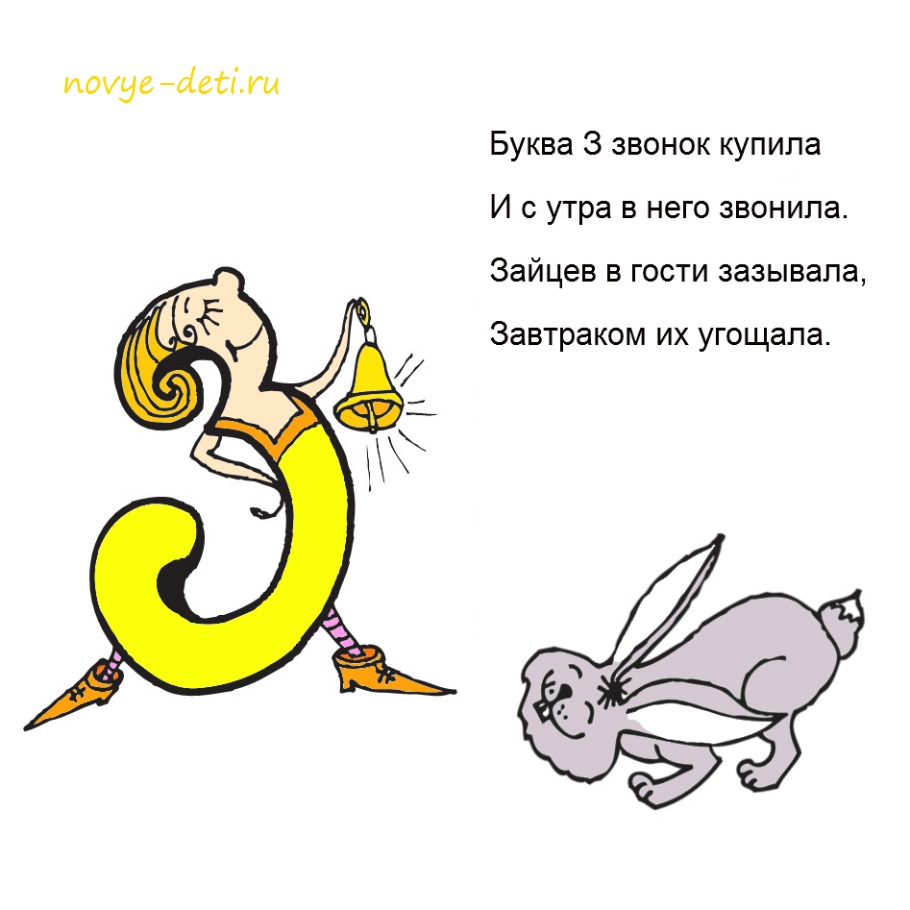 Вопросы и задания 


Как ты думаешь, почему буква З звала зайцев?Изобрази голосом, как звонит звонок у буквы З.Какие слова ты знаешь на букву З?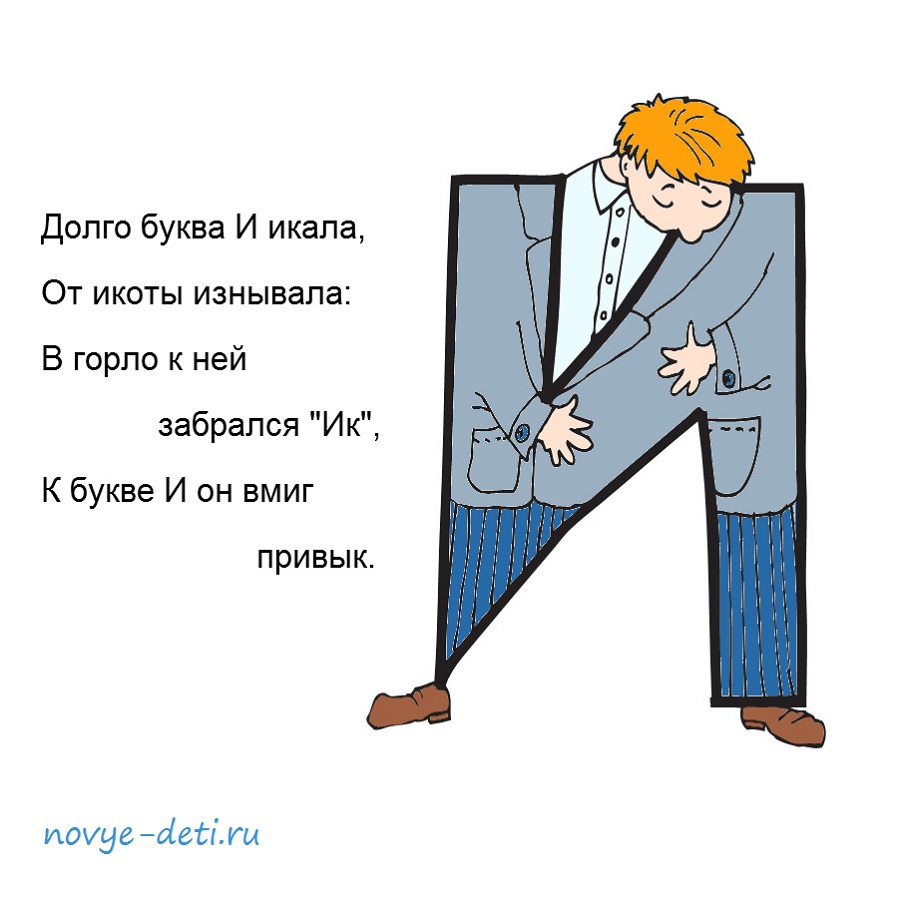 Вопросы и задания 


Как букве И прогнать икоту?Угадай, какие предметы на букву И любят дети больше всего? (Игрушки)Какие ещё слова на букву И ты знаешь?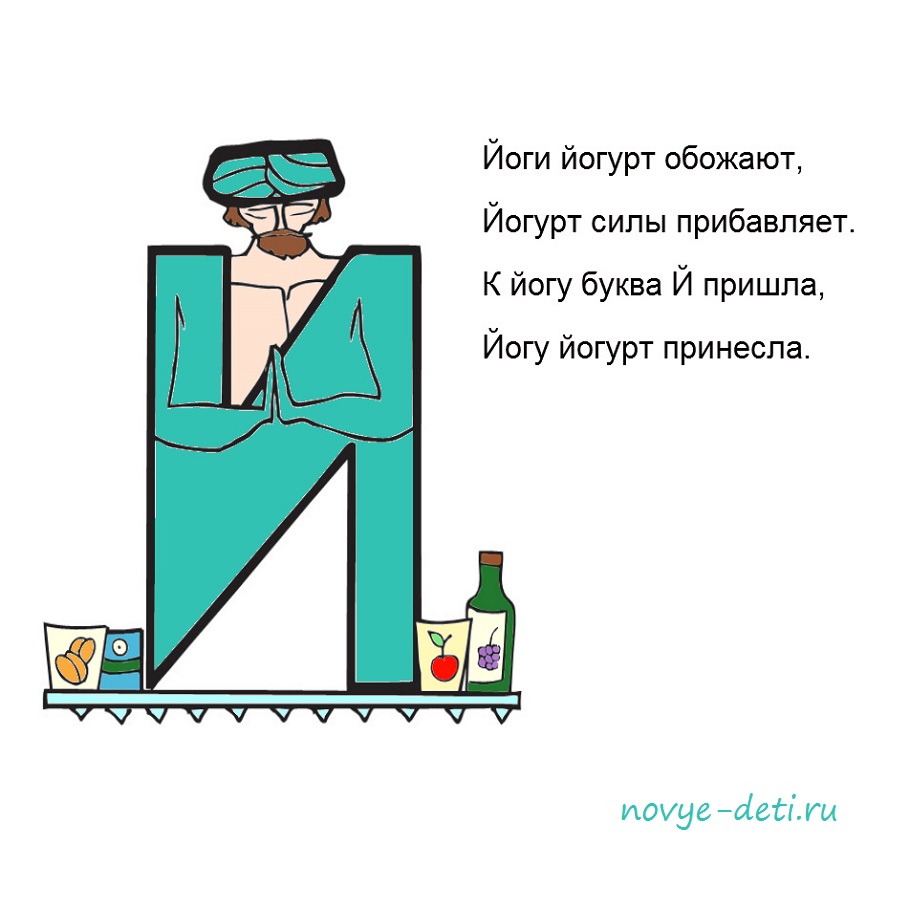 Вопросы и задания 


Ты любишь йогурт? Если да, то какой?Придумай историю о том, как буква И одела шляпу и превратилась в букву Й.